Pagamento Iscrizioni	381. Comunicazioni della f.i.g.c.	402. Comunicazioni della lega nazionale dilettanti	402.1 Comunicati Ufficiali L.N.D.	402.2 Circolari Ufficiali L.N.D.	413. Comunicazioni del Comitato Regionale Lombardia	423.1 Consiglio Direttivo	423.2 Segreteria	423.2 Segreteria	423.2.1 ABBREVIAZIONE TERMINI GIUSTIZIA SPORTIVA COPPA ITALIA REGIONALE E PROVINCIALE	423.2.2 elenco fusioni stagione sportiva 2022/2023	423.2.4 riattivazione matricole s.s. 2022/2023	423.2.7 Svincoli PER RINUNCIA DA PARTE DI SOCIETA’ ART. 107	424. Comunicazioni per l’attività del Settore Giovanile Scolastico del C.R.L.	434.2 Attività di competenza s.g.s.	434.2.1 Pubblicazione circolare UFFICIALE	435. Notizie DELLA DELEGAZIONE DI MONZA	435.1 Campionati S.G.S. 2021/2022 e limiti di età	435.2 DATE INIZIO CAMPIONATI	445.3 CHIUSURA DELEGAZIONE	445.4 desiderate 22/23	445.5 AVVISO IMPORTANTE SULLE ISCRIZIONI	445.6 TESSERAMENTO DIRIGENTI	445.7 DeROGA CAMPO FUORI COMUNE	446. Notizie su Attività Agonistica	457. Giustizia di Secondo Grado Territoriale	457.1 Corte sportiva di appello territoriale del crl	457.2 Tribunale Federale Territoriale del CRL	458. Rettifiche	458.1 RETTIFICHE	459. Legenda	46Legenda Simboli Giustizia Sportiva	461. Comunicazioni della f.i.g.c.Nessuna Comunicazione2. Comunicazioni della lega nazionale dilettanti 2.1 Comunicati Ufficiali L.N.D.Di seguito si pubblicano:C.U. n. 25: “”https://www.lnd.it/it/comunicati-e-circolari/comunicati-ufficiali/stagione-sportiva-2022-2023/9188-comunicato-ufficiale-n-25-cu-n-17-a-figc-oneri-finanziari-stagione-sportiva-2022-2023/file C.U. n. 26: “”https://www.lnd.it/it/comunicati-e-circolari/comunicati-ufficiali/stagione-sportiva-2022-2023/9189-comunicato-n-26-cu-n-18-a-figc-adeguamento-premio-preparazione-in-base-all-incremento-istat-a-decorrere-dal-1-luglio-2022/file C.U. n. 28: “”https://www.lnd.it/it/comunicati-e-circolari/comunicati-ufficiali/stagione-sportiva-2022-2023/9192-comunicato-ufficiale-n-28-c-u-n-3-2022-del-collegio-arbitrale-presso-la-lnd/file C.U. n. 29: “”https://www.lnd.it/it/comunicati-e-circolari/comunicati-ufficiali/stagione-sportiva-2022-2023/9193-comunicato-ufficiale-n-29-cu-dal-n-8-aa-al-n-13-aa-figc-provvedimenti-della-procura-federale/file C.U. n. 30: “”https://www.lnd.it/it/comunicati-e-circolari/comunicati-ufficiali/stagione-sportiva-2022-2023/9195-comunicato-ufficiale-n-30-abbreviazione-termini-giustizia-sportiva-coppa-italia-regionale-e-provinciale/file 2.2 Circolari Ufficiali L.N.D.Di seguito si pubblicano:CIRCOLARE n. 9: “”https://www.lnd.it/it/comunicati-e-circolari/circolari/circolari-2022-23/9172-circolare-n-9-decisioni-del-tribunale-nazionale-antidoping-4/file CIRCOLARE n. 10: “”https://www.lnd.it/it/comunicati-e-circolari/circolari/circolari-2022-23/9173-circolare-n-10-decisioni-del-tribunale-nazionale-antidoping-2/file CIRCOLARE n. 11: “”https://www.lnd.it/it/comunicati-e-circolari/circolari/circolari-2022-23/9184-circolare-n-11-circolare-28-2022-centro-studi-tributari-lnd/file CIRCOLARE n. 12: “”https://www.lnd.it/it/comunicati-e-circolari/circolari/circolari-2022-23/9186-circolare-n-12-decisioni-del-tribunale-nazionale-antidoping-4/file 3. Comunicazioni del Comitato Regionale Lombardia3.1 Consiglio DirettivoNessuna comunicazione3.2 Segreteria3.2 Segreteria3.2.1 ABBREVIAZIONE TERMINI GIUSTIZIA SPORTIVA COPPA ITALIA REGIONALE E PROVINCIALEIn allegato si pubblica Comunicato Ufficiale n° 30 “”3.2.2 elenco fusioni stagione sportiva 2022/2023Di seguito si pubblica elenco delle fusioni presentate ed approvate alla data odierna da parte della F.I.G.C:3.2.4 riattivazione matricole s.s. 2022/2023Si comunica che le sotto indicate società, dichiarate inattive, hanno richiesto la riattivazione della preesistente matricola dalla stagione sportiva 2022/2023.3.2.7 Svincoli PER RINUNCIA DA PARTE DI SOCIETA’ ART. 107In allegato al presente comunicato si pubblica elenco dei calciatori svincolati da parte di Società.4. Comunicazioni per l’attività del Settore Giovanile Scolastico del C.R.L.4.2 Attività di competenza s.g.s.4.2.1 Pubblicazione circolare UFFICIALENessuna comunicazione5. Notizie DELLA DELEGAZIONE DI MONZA5.1 Campionati S.G.S. 2021/2022 e limiti di etàSi ricorda che le iscrizioni per le categorie primi calci e piccoli amici vanno effettuate da portale societario 5.2 DATE INIZIO CAMPIONATII campionati di 3° categoria, Juniores prov. di competenza della Delegazione di Monza inizieranno, salvo imprevisti, il fine settimana del 10/11 settembre p.v. 5.3 CHIUSURA DELEGAZIONESi comunica che la Delegazione di Monza resterà chiusa da lunedì 8 agosto a mercoledì 24 agosto. Riaprirà al pubblico giovedì 25 agosto p.v.5.4 desiderate 22/23Il modulo desiderate non sarà più accettato. Le Società dovranno inserire le desiderate solo su portale societario insieme agli orari di gioco.5.5 AVVISO IMPORTANTE SULLE ISCRIZIONINumerose Società stanno trasmettendo documenti errati al fine di iscrivere le squadre. I documenti che vengono creati durante la prima iscrizione sono:RIEPILOGO COSTIISCRIZIONE SQUADRADOCUMENTO ATTESTANTE LA DISPONIBILITA’ DI CAMPOAUTOCERTIFICAZIONE NOIFDELEGATI ALLA FIRMADELEGA DIRITTI DI IMMAGINEORGANIGRAMMA COMPLETORAPPRESENTANTE LEGALEDATI SOCIETARISolo questi documenti, stampati dalla sezione ISCRIZIONE REGIONALI E PROVINCIALI – RIEPILOGO COSTI – ISCRIZIONE CONVALIDATA – STAMPATI CON FIRMA ELETTRONICA vanno compilati, scannerizzati e trasmessi con firma elettronica alla L.N.D.Si precisa oltretutto che questi documenti sono numerati in basso a destra.Molte Società invece trasmettono documenti generali che possono non corrispondere alla situazione al momento dell’ iscrizione della Società, come documenti di annate precedenti o documenti provvisori.5.6 TESSERAMENTO DIRIGENTIMolte Società hanno già caricato dei tesseramenti dirigenti. Si ricorda che il tesseramento di un dirigente può essere approvato solo dopo l’ approvazione dell’ organigramma (quello originario contestualmente all’ iscrizione) e successive variazioni. Si invitano quindi le Società ad attendere l’ approvazione degli organigrammi prima di inserire i tesseramenti dirigenti.5.7 DeROGA CAMPO FUORI COMUNELa deroga per utilizzare un campo fuori dal comune di residenza della sede societaria deve essere chiesta al comitato regionale affarigeneralicrl@lnd.it e in conoscenza alla Delegazione del.monza@lnd.it 6. Notizie su Attività AgonisticaNessuna Comunicazione7. Giustizia di Secondo Grado Territoriale7.1 Corte sportiva di appello territoriale del crlNessuna comunicazione7.2 Tribunale Federale Territoriale del CRLNessuna comunicazione8. Rettifiche8.1 RETTIFICHENessuna comunicazione9. Legenda	Legenda Simboli Giustizia SportivaA    NON DISPUTATA PER MANCANZA ARBITRO               B    SOSPESA PRIMO TEMPO                              D    ATTESA DECISIONI ORGANI DISCIPLINARI              F    NON DISPUTATA PER AVVERSE CONDIZIONI ATMOSFERICHEG    RIPETIZIONE GARA PER CAUSE DI FORZA MAGGIORE     H    RECUPERO D'UFFICIO                               I     SOSPESA SECONDO TEMPO                            K    RECUPERO PROGRAMMATO                             M    NON DISPUTATA PER IMPRATICABILITA' CAMPO         P    POSTICIPO                                        R    RAPPORTO NON PERVENUTO                           U    SOSPESA PER INFORTUNIO D.G.                      W   GARA RINVIATA Y    RISULTATI RAPPORTI NON PERVENUTI                 	IL SEGRETARIO								            IL DELEGATO         Alessandro Cicchetti	                				                       Ermanno Redaelli_______________________________________________________________________________________PUBBLICATO ED AFFISSO ALL’ALBO DELLA DELEGAZIONE PROVINCIALE DI MONZA IL 22/07/2022_______________________________________________________________________________________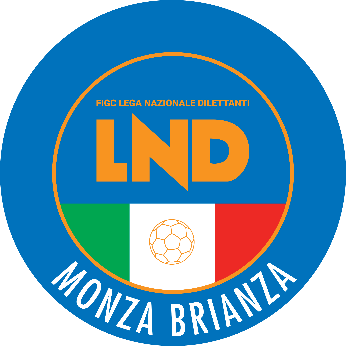 DELEGAZIONE PROVINCIALE DI MONZAVia Piave 7 -20900 MONZA  Tel. 039 2326135 - Fax 039 2304666 - e-mail: del.monza@lnd.itPEC: lndmonza@pec.comitatoregionalelombardia.itPEC GIUDICE SPORTIVO: giudicemonzabrianza@pec.comitatoregionalelombardia.ite-mail rapporti attività di base: adb.monza@lnd.itCanale telegram:@lndmonza  link: https://t.me/lndmonzahttps://t.me/lndmonzaORARIO APERTURALunedì 09:30-12:30/13:00-15:30/20:30-22:00Giovedì 13:30-16:00/20:30-22:00 
Martedì-Mercoledì-Venerdì 09:30-12:30/13:00-15:30Stagione Sportiva 2022/2023Comunicato Ufficiale N° 3 del 22/07/2022Pagamento IscrizioniLa procedura di iscrizione viene ultimata andando ad effettuare il pagamento dei documenti firmati elettronicamente in: == iscrizioni regionali e provinciali == pagamento documenti iscrizioni da portafoglio == selezionare i documenti da pagare == paga selezionati == digitare l' importo corretto == confermareStagione Sportiva 2022/2023Comunicato Ufficiale N° 3 del 22/07/2022Pagamento IscrizioniLa procedura di iscrizione viene ultimata andando ad effettuare il pagamento dei documenti firmati elettronicamente in: == iscrizioni regionali e provinciali == pagamento documenti iscrizioni da portafoglio == selezionare i documenti da pagare == paga selezionati == digitare l' importo corretto == confermareMATR.SOCIETA’CAT.SOC. SORTA DA FUSIONE 40240S.S.D. PRO LISSONE CALCIO2CS.S.D. PRO LISSONE CALCIOMATR. 954907932109S.S.D. BARZAGO A.R.L.1CS.S.D. PRO LISSONE CALCIOMATR. 954907MATR.SOCIETA’CAT.SOC. SORTA DA FUSIONE949367A.S.D. LEO TEAM3CA.S.D. LEO TEAMMATR. 954840953753ASD FR TEAM PAINA2CA.S.D. LEO TEAMMATR. 954840MatricolaDenominazioneAnno Inattività200774F.C.D. MONS. ORSENIGO2021-2022 SGSSIGLACATEGORIAISCRIZIONI FINO ALA8ALLIEVI MONZA 06/07 (14° ANNO DI ETA’) UNDER 1704/08B8ALLIEVI FASCIA "B" MONZA 07 (14° ANNO DI ETA’) UNDER 1604/08G8GIOVANISSIMI MONZA 08/09 (5 2010 12° ANNO DI ETA’) UNDER 1504/08H8GIOVANISSIMI F."B MONZA 09 (5 2010 12° ANNO DI ETA’) UNDER 1404/08E8ESORDIENTI 9>9 12 anni MONZA 2010 (3 2011)08/09D8ESORDIENTI 9>9 11 anni MONZA 2011 (3 2012 10 ANNI Compiuti)08/09N8ES.MISTI 9>9 10/11/12 anni MZ 2010/2011 (2012 10 ANNI compiuti)08/09P8PULCINI 7>7 10 anni MONZA 2012 (3 2013*) 08/09R8PULCINI 7>7 9 anni MONZA 2013 (MOTIVARE RICHIESTA DEROGA 3 2014 8 ANNI COMPIUTI)08/09Q8PULCINI a7-- 9-10 anni MONZA 2012/201308/09U8PULCINI a7--- 8-9 anni MONZA 2013/2014  (8 anni compiuti )08/09:PPRIMI CALCI 8 anni --5v5 AUT.-MB –nati nel  201415/09:OPRIMI CALCI 7 anni-- 4v4 AUT.-MB—nati nel  201515/0981PRIMI CALCI 7-8anni    5<5 AUT.MB  nati nel 2014/201515/098PPICCOLI AMICI MONZA AUTUNNO    2016/2017 (5° anno compiuto)22/09